Curriculum Mapping 2022-23 	Subject:	 INFORMATION TECHNOLOGY			Curriculum Leader (s) 		PEL				Intent – Implementation – ImpactIntent - The ambitions and plans that are in place up to the point of delivery Implementation – the means for how these are delivered and assessed Impact – the achievements of students as evidence by work produced, attitudes to learning, participation in extra curricular, summative assessment and final outcomes Our definitions Spiral Curriculum How the building blocks of our curriculum are constructed and built upon through students’ journey through school 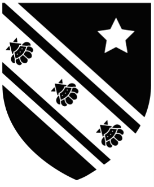 KS3 CurriculumTeaching crucial knowledge.Exposing to key vocabulary.Developing cultural capital.Enabling the development of knowledge.Challenging misconceptions.Emphasising inter-connectedness.Teaching and development of skills.KS3 CurriculumTeaching crucial knowledge.Exposing to key vocabulary.Developing cultural capital.Enabling the development of knowledge.Challenging misconceptions.Emphasising inter-connectedness.Teaching and development of skills.KS3 CurriculumTeaching crucial knowledge.Exposing to key vocabulary.Developing cultural capital.Enabling the development of knowledge.Challenging misconceptions.Emphasising inter-connectedness.Teaching and development of skills.KS4 CurriculumTransition to education after KS4 Developing further on the attitudes and attributes for success.Building on all areas from KS3 and Accelerated Curriculum.Guidance for next stage of education KS4 CurriculumTransition to education after KS4 Developing further on the attitudes and attributes for success.Building on all areas from KS3 and Accelerated Curriculum.Guidance for next stage of education KS5 CurriculumTransition to HE/FE/Employment (including apprenticeship).Developing further on the attitudes and attributes for success.Building on all areas from KS3 and  KS4.KS5 CurriculumTransition to HE/FE/Employment (including apprenticeship).Developing further on the attitudes and attributes for success.Building on all areas from KS3 and  KS4.Year 7Year 8Year 9Year 10Year 11Year 12Year 13SpiralCurriculumVertically integrated across Key Stages – Each KSVertically integrated across Key Stages – Each KSVertically integrated across Key Stages – Each KSVertically integrated across Key Stages – Each KSVertically integrated across Key Stages – Each KSVertically integrated across Key Stages – Each KSVertically integrated across Key Stages – Each KSSkillsComputational thinking AbstractionDecompositionAlgorithmic thinking Problem solving Coding (Scratch & Python) Spreadsheet Modelling Mathematical ConceptsCommunicationComputational thinking AbstractionDecompositionAlgorithmic thinking Problem solving Coding (Scratch & Python) Spreadsheet Modelling Mathematical ConceptsCommunicationComputational thinking AbstractionDecompositionAlgorithmic thinking Problem solving Coding (Scratch & Python) Spreadsheet Modelling Mathematical ConceptsCommunicationInvestigation and practical applicationAnalysis and evaluative skillsDesign and implementationResearch skillsReport writingCommunicationUI Analysis, development and designEvaluationExtended writingResearch skillsReport writingCommunicationData analysisData modelling planning and developmentEvaluationDecision makingExtended writingRevision/Exam Practice*Skills for Exam needs to be addedResearch skillsReport writingReferencingCommunicationself-managementDatabase planning, development and evaluationproblem-solvingReport writingReferencingSpreadsheet planning, development and evaluationExtended writing Meeting deadlinesAnalysisCommunicationself-managementKnowledge & Understanding Key Topics per half Term T1 – Introduction to IT facilities, rules & rituals, expectationsE-safety T2 – Introduction to Computer Science (PEL lessons)T3 – Computer NetworksT4 – Spreadsheet ModellingT5 – Scratch ProgrammingT6 – Scratch ProgrammingT1 – Introduction to IT facilities, rules & rituals, expectationsE-safetyT2 – Computer Systems T3 – Spreadsheet ModellingT4 – Spreadsheet ModellingT5 – Python ProgrammingT6 – Python ProgrammingT1 – Introduction to IT facilities, rules & rituals, expectationsE-safetyT2 – CybersecurityT3 – Data ScienceT4 – Data ScienceT5 – Physical Computing (micro:bit) T6 – Physical Computing (micro:bit)T1: User interface analysis, report writingT2: CW 1 begins & project planning techniques, design and develop user interface & review T3: Complete CW 1T4: Begin spreadsheet CW 2T5: Complete spreadsheet unit CWT6: Start Comp 3: Exam Unit PrepT1: Data and data analysis, report writing T2 – Review Spreadsheet skills, start C/W & TheoryT3 – Continue C/W & continue theoryT4 – Continue to CW & prep for C3T5 – Exam prep & Completion on C/WT6Unit 2 – Exam T1: Introduction to DBs – basic skillsT2 – Working through past paper & covering theory T3 – Jan 1st exam entry T4 – Revision for next exam//coursework catch upT5 – May RetakeT6 – Preparation for Unit 1 Exam Unit (Year 13)Unit 3: CourseworkT1 – Learning Aim A theory + courseworkT2 – Coursework completionT3 – Learning Aim B+C theory + coursework T4 – Coursework completionT5 – Preparation for Unit 1 Exam unit (Year 13)T6 – Preparation for Unit 1 Exam Unit (Year 13)Unit 1: ExamT1 – Learning Aim A & BT2 – Learning Aim C, D & E. Mock assessment 1T3 – Learning Aim F & working through practice exam. Mock assessment 2T4 – Revision. Mock assessment 3 T5 - RevisionT6Unit 5: CourseworkT1 – Introduction to use DM in business, mini spreadsheet skills audit & learning aim A T2 – Coursework completion for Assignment 1. Learning Aim B+C theoryT3 – Refresh Spreadsheet skills. Release coursework assignment 2 T4 – Final coursework completion of assignment 2T5 – Wrap up on courseworkT6Common Assessment of Progress and Performance (CAPP) Use of MCQs One formal assessment per half termUse of MCQs One formal assessment per half termUse of MCQs One formal assessment per half termCoursework components 1 & 2 Component 3 – Exam Unit – topic test Knowledge Organisers/Retrieval GridsCoursework component 2 Component 3 – Exam Unit – topic test as well as full paper assessment, termly (Christmas & Easter)Knowledge Organisers/Retrieval GridsUnit 2Knowledge Organisers/Retrieval GridsTopic testsMock assessment in November and MarchUnit 3Knowledge Organisers/Retrieval GridsCoursework Assignments 1 & 2 Unit 1Knowledge Organisers/Retrieval GridsTopic testsMock assessment in November and MarchUnit 5Knowledge Organisers/Retrieval GridsCoursework Assignments 1 & 2Wider Curriculum including extracurricular opportunities e.g SMSC ,Careers and Employability  , Literacy and Numeracy Careers showcasing CS via code.orgSTEM Ambassadors'’ visits/talks either in person or virtuallyCareers showcasing CS via code.orgSTEM Ambassadors'’ visits/talks either in person or virtuallyCareers showcasing CS via code.orgAmazon Future Engineer Virtual FC TourSTEM Ambassadors'’ visits/talks either in person or virtuallyBIMA mix of IT & CSSTEM Ambassadors'’ visits/talks either in person or virtuallySTEM Ambassadors'’ visits/talks either in person or virtuallyConference **Social media business presenter early on Business studies session for unit 3 Marketing Conference ** Attitudes & AttributesGrowth Mindset,Independent Learning T2 Topic – problem solving T5&6 – programming unit, creativity, resilience, problem solvingT5&6 – programming unit, creativity, resilience, problem solvingT5&6 – programming unit, creativity, resilience, problem solvingChecklistProgress Tracker with formal & informal assessments dates onGive the dates and get coursework done early Make sure they can see their assessment grades to see progressChecklists TrackerUse of study periods Having an area for resources for independent learning activities Specific activities on project management and communicationsOverall planning & Organisation Up to date videos for independent learningMr Ali & Ms EdwardsGCFree